THE SHROPSHIRE COUNCIL (VARIOUS ROADS, SHREWSBURY)(VARIOUS EXPERIMENTAL RESTRICTIONS) ORDER 2021Shropshire Council (hereinafter referred to as "the Council"), in exercise of their powers under Sections 9 and 10 of the Road Traffic Regulation Act 1984 ("the Act"), and of all other enabling powers and after consultation with the Chief Officer of Police in accordance with Part III of Schedule 9 of the Act, hereby make the following Order:This Order shall come into effect on 19 July 2021 and may be cited as TheShropshire Council (Various Roads, Shrewsbury) (Various Experimental Restrictions) Order 2021.2.	In this Order, except where the context otherwise requires, the following expressions have the meaning hereby respectively assigned to them:	“collection of cash or valuables” means vehicles owned by banks, security companies or similar organisations actively being used for the purposes of loading or unloading money or other valuables from properties adjacent to the highway on which the vehicle is parked;	“Council” means The Shropshire Council and includes any parking services contractors or authorised agent appointed by or acting on behalf of the Council for the purposes of any function under the provisions of this Order;“disabled person’s badge” has the same meaning as in the Disabled Persons (Badges for Motor Vehicles) (England) Regulations 2000;	“enactment” means any enactment, whether public, general or local, and includes any order, byelaw rule, regulation, scheme or other instrument having effect by virtue of an enactment;	“goods” means goods of any kind whether animate or inanimate and includes postal packets of any description;"licensed taxi" has the same meaning as in Section 13 of The Transport Act 1985;“parking disc” has the same meaning as in the Local Authorities Orders (Exemptions for Disabled Persons) (England) Regulations 2000 which is capable of showing the quarter hour period during which a period of parking has begun;	“parking enforcement officer” means a person employed in accordance with Section 76 of the Traffic Management Act 2004 to supervise and enforce the road traffic contraventions for which Shropshire Council is the enforcement authority; “private hire vehicle” means a vehicle constructed or adapted to seat fewer than nine passengers which is made available with a driver to the public for hire for the purpose of carrying passengers, other than a licensed taxi or a public service vehicle;"Public Service Vehicle" means a vehicle as defined by Section 1 of the Public Passenger Act 1981;“Refuse vehicle” means a motor vehicle which is:designed to collect small quantities of waste and haul the collected    waste to a solid waste treatment facility.owned by or contracted to Shropshire Council. “relevant position” in respect of a disabled person’s badge and parking disc has the same meaning as in the Local Authorities’ Traffic Orders (Exemptions for Disabled Persons) (England) Regulations 2000;	“wait” and “waiting” refer to the stopping of a vehicle and it remaining at rest for some time whether or not the driver is still in the vehicle;3.	Any reference in this Order to a numbered Article or Schedule shall, unless the context requires otherwise, be construed as a reference to the Article bearing that number in this Order.4.	Any reference in this Order to any enactment shall be construed as a reference to that enactment as amended, applied, consolidated, re-enacted by or as having effect by virtue of any subsequent enactment.5.	The Interpretation Act 1978 shall apply to the interpretation of this Order as it applies for the interpretation of an Act of Parliament and as if for the purposes of Section 21 of that Act this Order were an Act of Parliament and the Orders revoked by this Order were Acts of Parliament thereby repealed.6.	The restrictions imposed by this Order shall be in addition to and not in derogation from any restriction or requirements imposed by any regulations made or having effect as if made under the Act of 1984 or by or under any other enactment.7.	If a court, the Department for Transport, the Traffic Penalty Tribunal or the Traffic Enforcement Centre declares any part of this Order to be invalid or unenforceable, such declaration shall not invalidate the remainder of the Order.8.    Save as provided in Article 14, no person shall use, cause or permit any motorvehicle (except for public service vehicles, licensed taxis, private hire vehicles, or refuse vehicles) to proceed in the lengths of roads specified in Schedule 1, between the hours of 11am and 4pm, Monday to Friday.9.    Save as provided in Article 14, no person shall use, cause or permit any motorVehicle (except for refuse vehicles) to proceed in the lengths of roads specified in Schedule 2, between the hours of 11am and 4pm, Saturday to Sunday.10.  Save as provided in Article 14, no person shall use, cause or permit any motorvehicle (except for public service vehicles, licensed taxis, private hire vehicles, or refuse vehicles) to turn right from Dogpole into Wyle Cop (section between Dogpole and High Street) between the hours of 11am and 4pm, Monday to Friday.11.  Save as provided in Article 14, no person shall use, cause or permit any motor       vehicle (except for refuse vehicles) to turn right from Dogpole into Wyle Cop        (section between Dogpole and High Street) between the hours of 11am and        4pm, Saturday to Sunday.12.  Save as provided in Article 14, no person shall use, cause or permit any motor       vehicle to proceed on Milk Street on any day between the hours of 11am and        4pm.13.  Save as provided in Article 14, no person shall use, cause or permit any motorvehicle to proceed on the south-east side of The Square unless the vehicle is being used for the conveyance of persons, goods, or merchandise to or from any premises on or adjacent to that length of road, between the hours of midnight and 11am, and 4pm and midnight.14,  Nothing in Articles 8 to 13 shall make it unlawful to use, cause or permit any        motor vehicle to proceed in the said lengths of roads referred to in those Articles        if the vehicle is, or is being used:in connection with the carrying out on, or on premises situated on or adjacent to the said length of road of any of the following operations, namely:the removal of any obstruction to traffic;the maintenance, improvement or reconstruction of the said length of road;the laying, erection, alteration or repair in, or in land adjacent to the said length of road, of any sewer or of any main, pipe or apparatus for the supply of gas, water, electricity or of any telecommunications apparatus as defined in paragraph 1(1) of the Telecommunications Code contained in Schedule 2 of the Telecommunications Act 1984;in an emergency for fire brigade, ambulance or police purposes;in the service of a local authority, or a water undertaker or sewerage undertaker, or the Environment Agency in pursuance of statutory powers or duties.15.  The restrictions listed in Schedule 3 are hereby suspended for the duration of this experimental order.16.  Save as provided in Article 19, no person shall, except upon the direction or with the permission of a police constable in uniform or of a parking enforcement officer, cause or permit any vehicle to wait on any of the sides of roads specified within Schedules 4 and 7. Loading and unloading will only be permitted between the hours of midnight to 11am, and 4pm to midnight.17.  Save as provided in Article 19, no person shall, except upon the direction or with the permission of a police constable in uniform or of a parking enforcement officer, cause or permit any vehicle to wait on any of the sides of roads specified within Schedule 5 between the hours of midnight and 7:30am, 11am and 4pm, and 8pm and midnight. Loading and unloading will be permitted between the hours of midnight to 11am, and 4pm to midnight.18.	Save as provided in Article 19, no person shall, except upon the direction or with the permission of a police constable in uniform or of a parking enforcement officer, cause or permit any vehicle to wait on any of the sides of roads specified within Schedule 6. Loading and unloading will only be permitted between the hours of midnight to 11am, and 4pm to midnight. Vehicles displaying a disabled persons badge will be permitted to wait for an unlimited period between the hours of midnight and 11am, and 4pm and midnight.19.	(1)	Nothing in Articles 16 to 18 of this Order shall render it unlawful to cause or permit any vehicle to wait in the road or in any of the lengths of roads or on any of the sides of roads referred to in those Articles, as the case may be, for so long as may be necessary to enable:-a person to board or alight from the vehicle;the vehicle, if it cannot conveniently be used for such purpose in any other road, to be used in connection with any of the following operations, namely;-building, industrial or demolition operations;the removal of any obstruction to traffic;the maintenance, improvement or reconstruction of said lengths of roads or sides of roads; orthe laying, erection, alteration or repair in, or in land adjacent to said lengths of roads or sides of roads of any sewer of any main, pipe or apparatus for the supply of gas, water or electricity or of any Telecommunications apparatus as defined in paragraph 1(1) of the Telecommunications Code contained in Schedule 2 of the Telecommunications Act 1984;the vehicle, if it cannot conveniently be used for such purpose in any other road, to be used in the service of a local authority, or a water undertaker or sewerage undertaker or the Environmental Agency in pursuance of statutory powers or duties;the vehicle to be used for the purpose of delivering of collecting postal packets as defined in section 125(1) of the Postal Services Act 2000;the vehicle to be used for fire brigade, ambulance of police purposes;the vehicle to take in petrol, oil, water or air from any garage situated on or adjacent to the said lengths of roads or sides of roads; orthe vehicle to wait near at or near to any premises situated on or adjacent to said lengths of road or sides of road for so long as such waiting by that vehicle is reasonably necessary in connection with any wedding or funeral.Nothing in Articles 16 and 17 of this Order shall render it unlawful to cause or permit a disabled person’s vehicle which displays in the relevant position a disabled person’s badge, and a parking disc (on which the driver or other person in charge of the vehicle, has marked the time at which the period of waiting began) to wait in the road or in the lengths of roads referred to in the said Articles for a period not exceeding 3 hours (not being a period separated by an interval of less than 1 hour from a pervious period of waiting by the same vehicle in the same length of road on the same day), between the hours of midnight and 11am, and 4pm and midnight.20.	Save as provided in Article 21, the sides of roads specified in Schedule 5 are hereby designated to be used as a loading and unloading only area between the hours of 7:30am-11am and 4pm-8pm.21.	No person shall, except upon the direction or with the permission of a police officer or a parking enforcement officer, cause or permit any vehicle to wait in the sides of roads specified in Schedule 5 except for the loading or unloading of goods in connection with nearby trade or business premises, between the hours of 7:30am-11am and 4pm-8pm.22.    This Order may be suspended, modified or extended by the Assistant Director -           Infrastructure & Communities, or any person so authorised by them to do so.23.    The prohibitions and restrictions imposed by this order shall be in addition to and not in derogation from any restriction or requirement imposed by any regulation made or having effect as if made under the Act or by or under any other enactment.       THE COMMON SEAL OF THE                        )SHROPSHIRE COUNCIL                                ) 			was affixed hereto the 9th day   	              )			of July 2021     	                                      )in the presence of                                            )	SCHEDULE 1	Prohibition of Motor Vehicles  Except Buses and Taxis11:00am-4:00pmMonday to FridayLengths of Roads in Shrewsbury in the County of Shropshire	SCHEDULE 2	Prohibition of Motor Vehicles  11:00am-4:00pmSaturday to SundayLengths of Roads in Shrewsbury in the County of ShropshireSCHEDULE 3SUSPENDED RESTRICTIONSSides of Roads in Shrewsbury in the County of ShropshireNWAAT, no loading 8:15am – 9:15am and 4pm – 6pm Prohibition of Motor Vehicles - Except for accessSCHEDULE 4	Restricted Zone – No Waiting At Any TimeNo Loading 11am-4pmSides of Roads in Shrewsbury in the County of ShropshireSCHEDULE 5Loading Only 7:30am-11am and 4pm-8pm Restricted Zone No Waiting and No Loading 11am-4pmSides of Roads in Shrewsbury in the County of ShropshireSCHEDULE 6Disabled Badge Holders Only - Midnight to 11am and 4pm to Midnight  Restricted Zone No waiting and No Loading 11am-4pmSides of Roads in Shrewsbury in the County of ShropshireSCHEDULE 7	No Waiting At Any TimeNo Loading 11am-4pmSides of Road in Shrewsbury in the County of Shropshire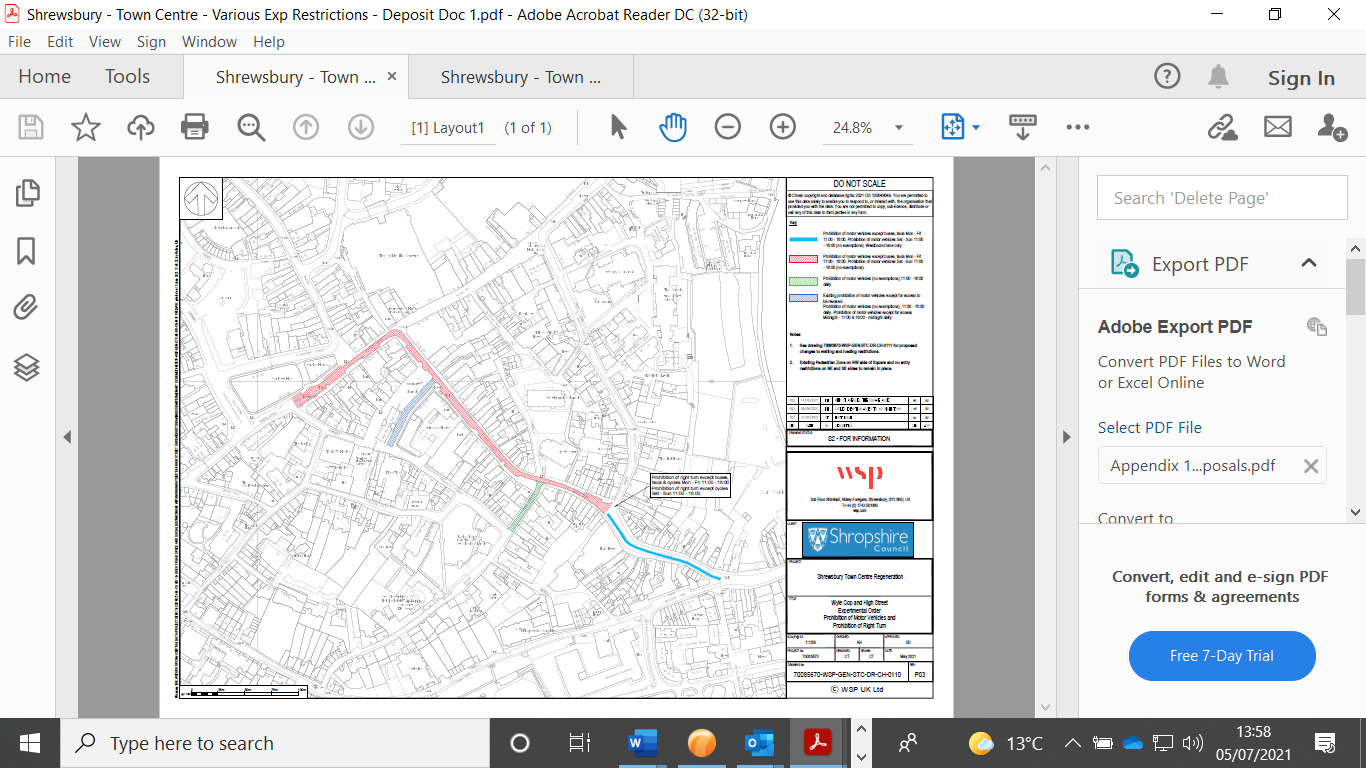 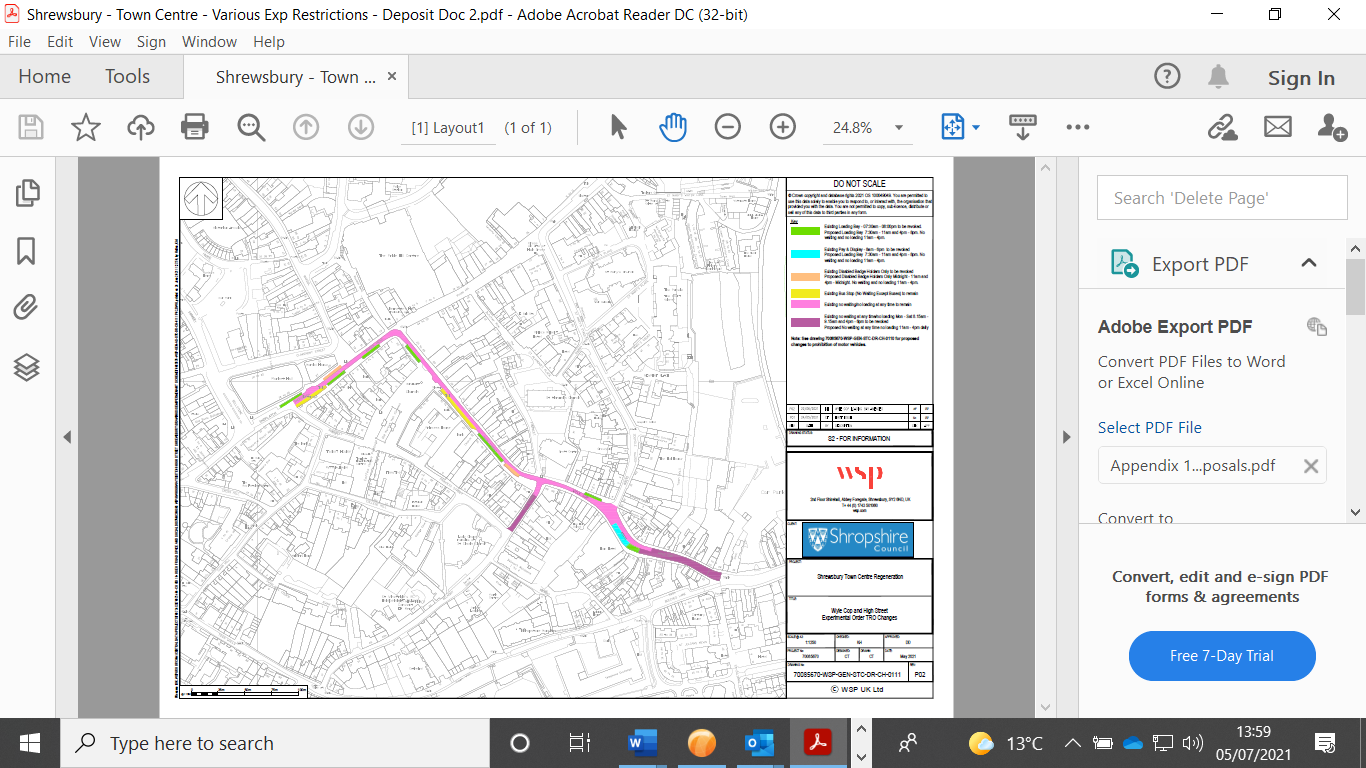 A5191 Wyle CopFrom its junction with Beeches Lane to its junction with Dogpole in a north-westerly direction.A458 Wyle CopFrom its junction with Dogpole to its junction with Milk StreetA458 High StreetIn its entiretyA458 Mardol HeadIn its entiretyA458 ShoplatchFrom its junction with Mardol Head to its junction with Market StreetA5191 Wyle CopFrom its junction with Beeches Lane to its junction with Dogpole in a north-westerly direction.A458 Wyle CopFrom its junction with Dogpole to its junction with Milk StreetA458 High StreetIn its entiretyA458 Mardol HeadIn its entiretyA458 ShoplatchFrom its junction with Mardol Head to its junction with Market StreetRestricted Zone NWAAT, no loading 8:15am – 9:15am and 4pm – 6pmLoading Only 07:30-20:00Pay and Display Parking Bay 08:00-18:00 Disabled Badge Holders Only   Shoplatch (north-west side)   Between points 75.6 metres and 95.6 metres north-      east of its junction with Bellstone  Milk Street (both sides)   From its junction with Princess Street and Belmont to a     point 12.5 metres south-west of its junction with High   StreetThe Square (east side)In its entirety Wyle Cop (south side) Between its junction with Beeches Lane and a point 119.9 metres south-east of its junction with Milk StreetWyle Cop (north side)Between its junction with Beeches Lane and a point 51 metres south-east of its junction with DogpoleWyle Cop (south side) Between points 80.8 meters and 119.9 metres south-east of its junction with Milk StreetWyle Cop (north side) Between points 10 metres and 31 metres west of its junction with DogpoleHigh Street (south-west side)Between a point 40.8 metres north-west of its junction with Milk Street to a point 61.2 metres south-east of its junction with The Square.High Street (south-west side)Between points 6 metres and 33 metres south-east of its junction with Mardol Head.Mardol Head (south-east side)  Between points 20 metres and 36.5 metres south-west of its junction with High StreetShoplatch (south-east side) Between points 30 metres and 50 metres north-east of its junction with Market StreetShoplatch (north-west side) Between points 28.6 metres and 50.9 metres north-east of its junction with BellstoneHigh Street (south-west side)Between points 16.8 metres and 37.8 metres north-west of its junction with Milk Street.Shoplatch (north-west side) Between points 75.6 metres and 95.6 metres north-east of its junction with BellstoneMilk Street (both sides) From its junction with Princess Street and Belmont to a point 12.5 metres south-west of its junction with High Street.